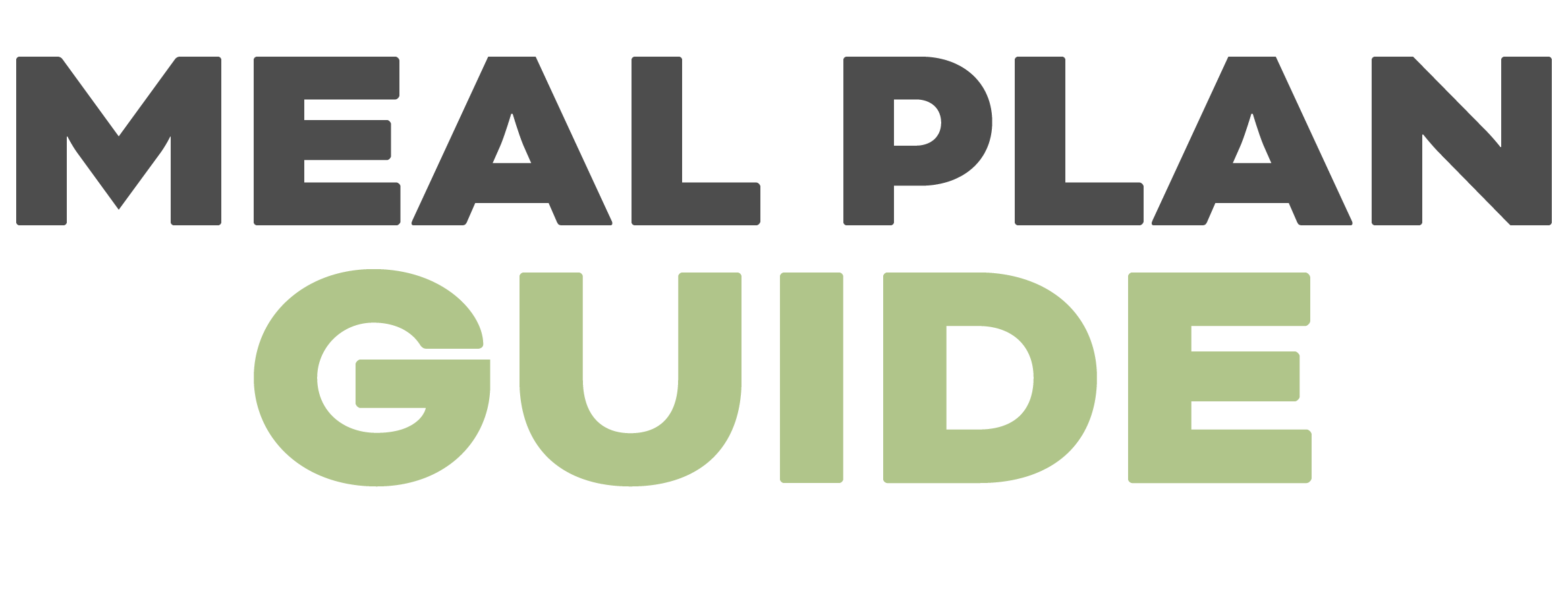 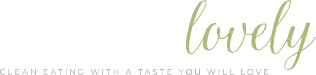 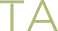 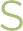 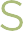 DINNERMEALINGREDIENTS NEEDEDMONAlmond crusted pesto chicken, mashed cauliflower, roasted mini bell peppersTUESPork chops with red pepper salsa, roasted brussels sprouts, roasted fennelWEDSCreamy mushroom chicken thighs, mashed cauliflower, roasted green beansTHURSBlackened salmon with avocado, cauliflower rice risotto, sauteed kaleFRICarnitas bowlsSATFilet mignon with roasted radishes, sauteed mushrooms, roasted broccoliSUNChimichurri drumsticks + wings, sauteed zucchini, roasted cauliflowerLUNCHMEALINGREDIENTS NEEDEDMONSalmon cakes with herby lemon coleslawTUESSheet pan sausage + veggiesWEDSSalmon cakes with herby lemon coleslawTHURSSheet pan sausage + veggiesFRISheet pan sausage + veggiesSATLeftover carnitas bowlsSUNLeftover carnitas bowlsBREAKFASTMEALINGREDIENTS NEEDEDMONSausage + brussels hashTUESSausage + brussels hashWEDSSausage + brussels hashTHURSSausage + brussels hashFRISausage + brussels hashSATSausage + brussels hashSUNSausage + brussels hashEXTRASVEGGIESFRUITSNACKSDRINKSKID FOODOTHER